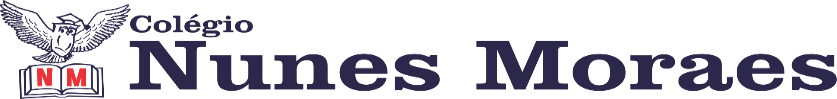 AGENDA DIÁRIA 1º ANO,22 DE ABRIL1ª AULA: PORTUGUÊSFEIRA DO LIVRO2ª AULA: MATEMÁTICAAVALIAÇÃO DE MATEMÁTICA.3ª AULA: ARTEOBJETO DE CONHECIMENTO: BRINCAR E DANÇAR.APRENDIZAGEM ESSENCIAL: EXPERIMENTAR FORMAS DISTINTAS DE MANIFESTAÇÕES DA DANÇA PRESENTES EM DIFERENTES CONTEXTOS, CULTIVANDO A PERCEPÇÃO, O IMAGINÁRIO A CAPACIDADE DE SIMBOLIZAR E O REPERTÓRIO CORPORAL.ATIVIDADES PROPOSTAS: ABERTURA NAS PÁGINAS 70 E 71.EXPLICAÇÕES NAS PÁGINAS 72,73 E 74. 4ª AULA: ESCOLA DA INTELIGÊNCIA.OBJETO DE CONHECIMENTO: O PROFESSOR CORUJÃO TEM UMA IDEIA OLÍMPICA.APRENDIZAGEM ESSENCIAL: IDENTIFICAR, RECONHECER E NOMEAR AS PRÓPRIAS EMOÇÕES E SENTIMENTOS.ATIVIDADES PROPOSTAS: LEITURA DA HISTÓRIA NAS PÁGINAS 27 A 46.REFLETINDO SOBRE A HISTÓRIA NAS PÁGINAS 47 A 49.CASA: ATIVIDADE NA PÁGINA 50.BOM FINAL DE SEMANA!